УКРАЇНАПАВЛОГРАДСЬКА МІСЬКА РАДАДНІПРОПЕТРОВСЬКОЇ ОБЛАСТІ(37 сесія VIII скликання)РІШЕННЯПро внесення змін до відомостей,що містяться в Єдиному державному реєстрі юридичних осіб, фізичних осіб – підприємців та громадських формувань	Згідно зі ст. 143, 144 Конституції України, ст. 25, п.30 ч.1 ст. 26, ч.1 ст. 59 Закону України „Про місцеве самоврядування в Україні”, Господарського кодексу України, Цивільного кодексу України, Кодексу цивільного захисту України,  ст. 17 Закону України «Про державну реєстрацію юридичних осіб, фізичних осіб – підприємців та громадських формувань», Павлоградська міська радаВ И Р І Ш И Л А:1. Внести зміни до відомостей, що містяться в Єдиному державному реєстрі юридичних осіб, фізичних осіб – підприємців та громадських формувань  про відділ з питань надзвичайних ситуацій та цивільного захисту населення Павлоградської міської ради :1.1 Змінити назву з «Відділ з питань надзвичайних ситуацій та цивільного захисту населення Павлоградської міської ради» (ЄДРПОУ 35527486)  на «ВІДДІЛ ЦИВІЛЬНОГО ЗАХИСТУ НАСЕЛЕННЯ ТА ОБОРОННОЇ РОБОТИ ПАВЛОГРАДСЬКОЇ МІСЬКОЇ РАДИ»  1.2. Внести зміни до відомостей щодо видів діяльності та доповнити:- 84.11 Державне управління загального характеру.1.3. Змінити відомості про юридичну адресу з  «вул. Радянська, 50» змінити на «вул. Г.Світлічної, 50/2».2. Внести зміни в  Положення відділ з питань надзвичайних ситуацій та цивільного захисту населення Павлоградської міської ради  виклавши його в новій редакції.3. Затвердити Положення про ВІДДІЛ ЦИВІЛЬНОГО ЗАХИСТУ НАСЕЛЕННЯ ТА  ОБОРОННОЇ РОБОТИ ПАВЛОГРАДСЬКОЇ МІСЬКОЇ РАДИ (додається) в новій редакції.4. Уповноважити начальника відділу з питань надзвичайних ситуацій та цивільного захисту населення Павлоградської міської ради провести необхідні дії відповідно до чинного законодавства, для реєстрації змін до відомостей, що містяться в Єдиному державному реєстрі юридичних осіб, фізичних осіб-підприємців та громадських формувань.5. Загальне керівництво по виконання цього рішення покласти на першого заступника міського голови.6. Відповідальність по виконанню даного рішення покласти на начальника відділу з питань надзвичайних ситуацій та цивільного захисту населення Павлоградської міської ради.7. Контроль за виконанням цього рішення покласти на постійну депутатську комісію з питань законності, депутатської етики, охорони громадського порядку, зв'язків з громадськими організаціями та ЗМІ.Міський голова 						            Анатолій  ВЕРШИНАРішення на розгляд ради винесено згідно розпорядження міського голови   №        від    Рішення підготував:Начальник відділу НС та ЦЗН 					Валерій БЄЛЯКІНСекретар міської ради						Сергій ОСТРЕНКОПерший затупник міського голови 				Олександр РАДІОНОВНачальник  юридичного відділувиконавчого комітету                                        		 	Олег ЯЛИННИЙ	  25.04.2023 р.№ _____-37/VIII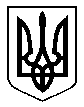 